     КАРАР                                                                                  ПОСТАНОВЛЕНИЕ «19» январь  2018 й.                № 7                    «19 » января 2018 г.Об определении перечня объектов для отбывания осужденнымиисправительных работ.В соответствии со ст. 50 УК РФ и 39 Уголовно-исполнительного кодекса Российской Федерации, наказание в виде исправительных работ отбывается в местах, определяемых органами местного самоуправления по согласованию с уголовно-исполнительными инспекциями. В связи с необходимостью создания условий для отбывания данного вида наказания и определения перечня объектов ПОСТАНОВЛЯЮ:1.Утвердить	перечень объектов для отбывания наказания в виде исправительных работ на территории сельского поселения Ишмухаметовский сельсовет муниципального района Баймакский район Республики Башкортостан.2.Рекомендовать	администрациям данных организаций предоставить фронт работ, подготовить конкретные рабочие места и задания, средства труда, обеспечить действие правил охраны труда и техники безопасности, производственной санитарии. 3.Рекомендовать руководителям организаций, указанных в перечне, осуществлять контроль за выполнением осужденными определенных для них работ, уведомлять уголовно-исполнительную инспекцию об уклонении осужденных от отбывания наказания.4. Признать утратившим силу постановление Администрации сельского поселения Ишмухаметовский  сельсовет муниципального района Баймакский район Республики Башкортостан № 2 от 09.03.2010 года «Об определении перечня объектов для отбывания осужденнымиисправительных работ»5.Контроль	за исполнением данного постановления оставляю за собой. Глава  сельского поселения                                       Ф.С.Рахматуллин.         Приложение                                                                                                   К постановлению администрации                                                                                                   сельского поселения                                                                                                     Ишмухаметовский сельсовет                                                                                                   от 19 января 2018 года     № 7СОГЛАСОВАНО                                       	УТВЕРЖДАЮНачальник филиала по                                Главы администрации сельскогоБаймакскому району ФКУ УИИ                    поселения Бекешевский сельсоветУФСИН России по РБ                                   муниципального района БаймакскийПодполковник внутренней службы              район Республики Башкортостан_______________ З.Ф. Байзигитова.               _____________Р.В.Камаритдинова“ _____” _________________ 2018г.                “ ____” _________________ 2018г.ЛИСТ СОГЛАСОВАНИЯПо определению мест для отбывания наказаний в виде исправительных работСогласовано :  ИП   Глава КФХ  «Рахматуллин Г.Ф.»______________  Г.Ф.Рахматуллин  «__»___________2018г.Согласовано :  ИП   Глава КФХ  «Ярмухаметов Р.Т.»______________  Р.Т.Ярмухаметов .«__»___________2018г.Согласовано :  ИП   Глава КФХ  « Барлыбаев Р.Ш.»______________   Барлыбаев Р.Ш. .«__»___________2018г.БАШ?ОРТОСТАНРЕСПУБЛИКА№Ы БАЙМА? РАЙОНЫ 
МУНИЦИПАЛЬ РАЙОНЫНЫ*
ИШМ)Х»М»Т АУЫЛ СОВЕТЫ
АУЫЛ БИЛ»М»№Е
ХАКИМИ»ТЕ453652, Байма7 районы, Ишм0х2м2т ауылы, Дауыт урамы,1Тел: (34751) 4-55-96  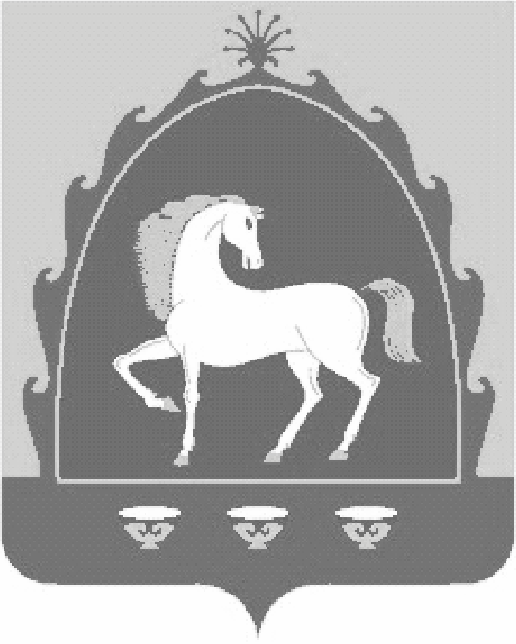 РЕСПУБЛИКА БАШКОРТОСТАНАДМИНИСТРАЦИЯ 
СЕЛЬСКОГО ПОСЕЛЕНИЯ
ИШМУХАМЕТОВСКИЙ СЕЛЬСОВЕТ
МУНИЦИПАЛЬНОГО РАЙОНА
БАЙМАКСКИЙ РАЙОН453652, Баймакский район, с. Ишмухаметово, ул. Даутова ,1Тел: (34751) 4-55-96№ п/п Наименование предприятий, хозяйствКоличество мест1. ИП  КФХ «Рахматуллин Г.Ф.»12.ИП КФХ «Ярмухаметов Р.Т»13.ИП КФХ «БарлыбаевР.Ш.»1